Labsan Toy Soak (Health Sciences Building)Last Reviewed: May 2, 2024Directions for useMake sure to have on a lab coat and gloves before performing any of the following steps.Make sure valve A and valve B are both in the “off” position before placing capsule in bowl. Remove cap from the Labsan Toy Soak capsule and place inverted capsule into the dispensing station bowl receptacle. Place hard, non-porous enrichment toys inside the soaking tub. Place dispensing station discharge end is located inside of soaking tub. Slowly turn board water supply valve A to the fully “on” position (turn counterclockwise) Slowly turn bowl water supply valve B to the “on” position (counterclockwise) while ensuring that the hose is staying in the soaking tub and is not splashing out of the tub. Fill the soaking tub to the desired level, making sure all enrichment toys are fully submerged. Turn valve A and valve B to the “off” position. Remove discharge hose from the soaking tub. Allow the items to soak for approximately 30 minutes. Remove enrichment toys from soaking tub and immediately rinse toys with potable water to remove Labsan Toy Soak solution and any loose soils. All enrichment toys should go through a normal automated washing process as soon as possible after being soaked with the solution. Do not reuse dirty soaking solution for another soaking session. Drain the solution from the soaking tub and rinse away any remaining gross soil. 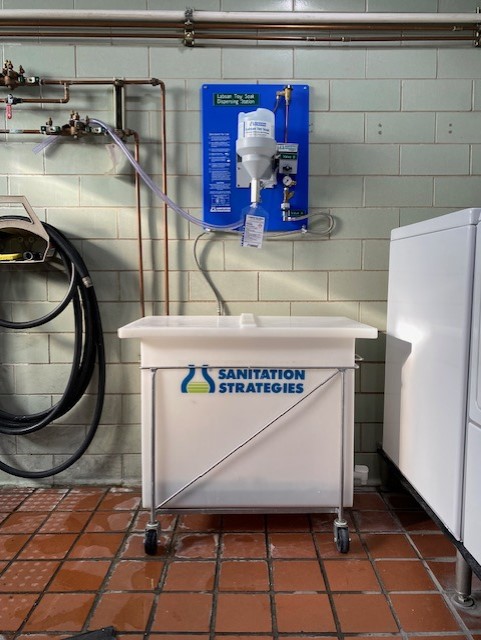 